Договоручастия в долевом строительстве № г. Москва									     Общество с ограниченной ответственностью «Специализированный застройщик «Слава», юридическое лицо, учрежденное и действующее в соответствии с законодательством Российской Федерации, ОГРН 1197746723239, ИНН 7714456070, с местом нахождения по адресу: 123242, г. Москва, вн. тер. г. муниципальный округ Пресненский, Новинский бульвар, д. 31, помещ. 1/7, в лице Дзюба Ирины Вячеславовны, действующей на основании Доверенности от «___» _________202_ года, зарегистрированной в реестре за № ________________, удостоверенной ________________, временно исполняющей обязанности нотариуса города Москвы __________________, именуемое в дальнейшем «Застройщик», с одной стороны, и    совместно именуемые «Стороны», а по отдельности – «Сторона», заключили договор участия в долевом строительстве (далее – «Договор») о нижеследующем:Предмет ДоговораПо Договору Застройщик обязуется в предусмотренный Договором срок своими силами и (или) с привлечением других лиц построить (создать) объект недвижимости, указанный в п. 1.1.1 Договора,  и после получения разрешения на ввод в эксплуатацию этого объекта передать Участнику объект долевого строительства, проектные характеристики которого указаны в п. 1.2. Договора, а Участник обязуется уплатить обусловленную Договором цену и принять данный объект долевого строительства.Объект недвижимости – «Многофункциональный комплекс Этап 2 по адресу: г. Москва, САО, Ленинградский проспект, вл. 8» (далее – «Здание») на земельном участке с кадастровым номером 77:09:0004021:163, общей площадью 21784 кв. м, находящимся у Застройщика на праве аренды, расположенном по адресу: местоположение установлено относительно ориентира, расположенного в границах участка; почтовый адрес ориентира: Российская Федерация, город Москва, вн. тер. г. муниципальный округ Беговой, улица 1-я Ямского Поля, земельный участок 1 (далее – «Земельный участок»). Основные характеристики Здания приведены в Приложении №1 к Договору.Строительство Здания осуществляется Застройщиком с привлечением кредитных средств Публичного акционерного общества «Сбербанк России» (далее - ПАО Сбербанк), право аренды (субаренды) Земельного участка, на котором осуществляется строительство Здания, находится в залоге (ипотеке) ПАО Сбербанк и в последующем залоге (последующей ипотеке) государственной корпорации развития «ВЭБ.РФ».Формулировка п.1.2. для машино-места1.2. Настоящим Стороны согласовали, что объектом долевого строительства в соответствии с проектной документацией является расположенное в Здании машино-место (далее – «Объект»), имеющее назначение – нежилое помещение. Вид Объекта, указанный в пункте 1.2. настоящего Договора, определён на основании части 1 статьи 130 Гражданского кодекса Российской Федерации и подпункта 1 части 4 статьи 8 Федерального закона от 13.07.2015 г. № 218-ФЗ «О государственной регистрации недвижимости». Назначение Объекта определено на основании подпункта 1 части 4 статьи 4 Федерального закона от 30.12.2004 года № 214-ФЗ «Об участии в долевом строительстве многоквартирных домов и иных объектов недвижимости и о внесении изменений в некоторые законодательные акты Российской Федерации».Объект имеет следующие основные характеристики:Основные характеристики Объекта, содержащиеся в приведенной в настоящем пункте Договора таблице (далее - «Таблица»), являются проектными. Окончательные характеристики Объекта будут определены после завершения строительства Здания по результатам обмеров Объекта лицом, оказывающим услуги в сфере технической инвентаризации и/или кадастрового учета, и могут не совпадать с проектными характеристиками Объекта, указанными в Таблице. Площадь (проектная), указанная в Таблице (далее - «Проектная площадь Объекта»), - площадь Объекта по проекту без учета обмеров, произведенных лицом, оказывающим услуги в сфере технической инвентаризации и/или кадастрового учета. Фактическая площадь Объекта (далее – «Фактическая площадь Объекта») - площадь Объекта, которая подлежит определению после окончания строительства Здания по результатам обмеров Объекта лицом, оказывающим услуги в сфере технической инвентаризации и/или кадастрового учета.  Участник уведомлен и согласен с тем, что Фактическая площадь Объекта на момент передачи Объекта Участнику может отличаться от Проектной площади Объекта в большую или в меньшую сторону. Руководствуясь п.2 ч.1.1. ст. 9 Федерального закона от 30.12.2004 года № 214-ФЗ «Об участии в долевом строительстве многоквартирных домов и иных объектов недвижимости и о внесении изменений в некоторые законодательные акты Российской Федерации» (далее – «Закон 214-ФЗ»), Стороны пришли к соглашению не признавать расхождение Фактической площади Объекта и Проектной площади Объекта (как в большую, так и в меньшую сторону) существенными изменениями Объекта, за исключением случаев, когда отклонение (изменение) Фактической площади Объекта превышает 5 % (Пять процентов) от указанной в настоящем пункте Проектной площади Объекта.Примерный (предварительный) план Объекта (далее - «План Объекта») и местоположение Объекта на этаже содержатся в Приложении №2 к Договору.Формулировка п.1.2. для кладовых помещений 1.2. Настоящим Стороны согласовали, что объектом долевого строительства в соответствии с проектной документацией является помещение в Здании, имеющее следующие основные характеристики (далее – «Объект»):Основные характеристики Объекта, содержащиеся в приведенной в настоящем пункте Договора таблице (далее - «Таблица»), являются проектными. Окончательные характеристики Объекта будут определены после завершения строительства Здания по результатам обмеров Объекта лицом, оказывающим услуги в сфере технической инвентаризации и/или кадастрового учета, и могут не совпадать с проектными характеристиками Объекта, указанными в Таблице. Площадь (проектная), указанная в Таблице (далее - «Проектная площадь Объекта»), - площадь Объекта по проекту без учета обмеров, произведенных лицом, оказывающим услуги в сфере технической инвентаризации и/или кадастрового учета. Фактическая площадь Объекта (далее – «Фактическая площадь Объекта») - площадь Объекта, которая подлежит определению после окончания строительства Здания по результатам обмеров Объекта лицом, оказывающим услуги в сфере технической инвентаризации и/или кадастрового учета.  Проектная площадь Объекта и Фактическая площадь Объекта используются для определения окончательной Цены Договора в случае, предусмотренном п. 4.5. Договора, и для проведения Сторонами взаиморасчетов на основании п. 4.6. Договора.Участник уведомлен и согласен с тем, что Фактическая площадь Объекта на момент передачи Объекта Участнику может отличаться от Проектной площади Объекта в большую или в меньшую сторону. Руководствуясь п.2 ч.1.1. ст. 9 Федерального закона от 30.12.2004 года № 214-ФЗ «Об участии в долевом строительстве многоквартирных домов и иных объектов недвижимости и о внесении изменений в некоторые законодательные акты Российской Федерации» (далее – «Закон 214-ФЗ»), Стороны пришли к соглашению не признавать расхождение Фактической площади Объекта и Проектной площади Объекта (как в большую, так и в меньшую сторону) существенными изменениями Объекта, за исключением случаев, когда отклонение (изменение) Фактической площади Объекта превышает 5 % (Пять процентов) от указанной в настоящем пункте Проектной площади Объекта.Примерный (предварительный) план Объекта (далее - «План Объекта»), местоположение Объекта на этаже и техническое описание Объекта содержатся в Приложении №2 к Договору.Формулировка п.1.2. для квартир1.2. Настоящим Стороны согласовали, что объектом долевого строительства в соответствии с проектной документацией является помещение в Здании, имеющее следующие основные характеристики (далее – «Объект»):Проектные наименование, площадь комнат и помещений вспомогательного использования в Объекте, проектные наименование и площадь лоджий, балконов, веранд и террас в Объекте (при их наличии) указаны в Приложении №2 к Договору.Основные характеристики Объекта, содержащиеся в приведенной в настоящем пункте Договора таблице (далее - «Таблица»), являются проектными. Окончательные характеристики Объекта будут определены после завершения строительства Здания по результатам обмеров Объекта лицом, оказывающим услуги в сфере технической инвентаризации и/или кадастрового учета, и могут не совпадать с проектными характеристиками Объекта, указанными в Таблице. Общая приведенная площадь (проектная), указанная в Таблице (далее - «Проектная общая приведенная площадь Объекта»), определена Застройщиком на основании проектной документации и состоит из суммы общей площади Объекта и площади лоджии, веранды, балкона, террасы (при их наличии) с понижающими коэффициентами, установленными на дату заключения Договора уполномоченным федеральным органом исполнительной власти, осуществляющим государственное регулирование в области долевого строительства: для лоджий- 0,5; для балконов- 0,3; для террас – 0,3; для веранд -1,0. Общая приведенная площадь (фактическая) (далее - «Общая приведенная площадь Объекта»), состоящая из суммы общей площади Объекта и площади лоджии, веранды, балкона, террасы (при их наличии) с понижающими коэффициентами, установленными уполномоченным федеральным органом исполнительной власти, осуществляющим государственное регулирование в области долевого строительства, подлежит определению после окончания строительства Здания по результатам обмеров Объекта лицом, оказывающим услуги в сфере технической инвентаризации и/или кадастрового учета. Проектная общая приведенная площадь Объекта и Общая приведенная площадь Объекта используются для определения окончательной Цены Договора в случае, предусмотренном п. 4.5. Договора, и для проведения Сторонами взаиморасчетов на основании п. 4.6. Договора. Участник уведомлен о том, что в случае, если в состав Объекта входят лоджии, балконы, веранды, террасы, в Едином государственном реестре недвижимости после завершения строительства Здания будет отражена только площадь Объекта без включения площади балконов, лоджий, веранд и террас.Участник уведомлен и согласен с тем, что Общая приведенная площадь Объекта на момент передачи Объекта Участнику может отличаться от Проектной общей приведенной площади Объекта в большую или в меньшую сторону. Руководствуясь п.2 ч.1.1. ст. 9 Федерального закона от 30.12.2004 года № 214-ФЗ «Об участии в долевом строительстве многоквартирных домов и иных объектов недвижимости и о внесении изменений в некоторые законодательные акты Российской Федерации» (далее – «Закон 214-ФЗ»), Стороны пришли к соглашению не признавать расхождение Общей приведенной площади Объекта и Проектной общей приведенной площади Объекта (как в большую, так и в меньшую сторону) существенными изменениями Объекта, за исключением случаев, когда отклонение (изменение) Общей приведенной площади Объекта превышает 5 % (Пять процентов) от указанной в настоящем пункте Проектной общей приведенной площади Объекта.Примерный (предварительный) план Объекта, отображающий в графической форме планируемое расположение по отношению друг к другу частей Объекта: комнат, помещений вспомогательного использования, лоджий, веранд, балконов, террас (при наличии таковых) (далее - «Планировка Объекта»), местоположение Объекта на этаже и техническое описание Объекта содержатся в Приложении №2 к Договору.1.2.1. Общее имущество Здания – принадлежащее собственникам помещений в Здании на праве общей долевой собственности общее имущество в Здании, а именно: – помещения, предназначенные для обслуживания более одного помещения в Здании, а также лестничные площадки, лестницы, холлы, лифты, лифтовые и иные шахты, коридоры, технические этажи, чердаки, в которых имеются инженерные коммуникации, иное обслуживающее более одного помещения в данном Здании оборудование (технические подвалы), крыши, ограждающие несущие и ненесущие конструкции Здания, механическое, электрическое, санитарно-техническое и иное оборудование, находящееся за пределами или внутри помещений и обслуживающее более одного помещения; – иные помещения в Здании, не принадлежащие отдельным собственникам и предназначенные для удовлетворения социально-бытовых потребностей собственников помещений в Здании и входящие в состав общего имущества Здания в соответствии с действующим законодательством.Право общей долевой собственности на Общее имущество Здания принадлежит собственникам объектов долевого строительства вне зависимости от его регистрации в Едином государственном реестре недвижимости. Собственнику Объекта во всех случаях принадлежит доля в праве общей собственности на Общее имущество Здания, пропорционально площади Объекта к общей площади всех объектов долевого строительства в Здании. Собственник Объекта не вправе отчуждать свою долю в праве собственности на Общее имущество Здания, а также совершать иные действия, влекущие передачу этой доли отдельно от права собственности на Объект. При продаже собственником Объекта, в том числе доли в праве собственности на Общее имущество Здания постороннему лицу, положения ст. 250 Гражданского кодекса Российской Федерации не применяются.1.3. Указанный в п.1.1.1. Договора адрес является строительным адресом Здания. После завершения строительства Здания ему будет присвоен почтовый адрес, и условный номер Объекта, указанный в пункте 1.2. Договора, может быть изменен. Участник подтверждает, что данное изменение адреса и номера Объекта не будет являться нарушением условий о качестве Объекта.1.4. Застройщик обязуется своими силами и (или) с привлечением других лиц построить (создать) Здание и после получения разрешения на ввод в эксплуатацию Здания передать Объект Участнику, а Участник обязуется принять Объект при наличии разрешения на ввод в эксплуатацию Здания- не позднее 31.12.2027 года.1.5. Застройщик гарантирует, что на момент подписания Договора права требования на Объект не проданы, в споре или под арестом не состоят, свободны от текущих имущественных обязательств и обременений, за исключением обременения, указанного в п. 1.1.2. Договора.1.6. Привлечение Застройщиком денежных средств участников долевого строительства осуществляется на счета эскроу в порядке, предусмотренном статьей 15.4. Закона 214-ФЗ.1.7. Здание относится к уникальным объектам.Правовое обоснование Договора2.1. Договор заключен в соответствии с Гражданским кодексом Российской Федерации (далее – «ГК РФ»), Законом 214-ФЗ и Федеральным законом от 13.07.2015 года № 218-ФЗ «О государственной регистрации недвижимости».2.2. Правовым основанием для заключения Договора является:а) Разрешение на строительство № 77-09-021023-2023 от 14 августа 2023 г., выданное Комитетом государственного строительного надзора города Москвы (Мосгосстройнадзор);б) Договор о предоставлении участка в пользование на условиях аренды (договор аренды земли) № М-09-029153 от 29.07.2005г., заключенный с Департаментом городского имущества г. Москвы (ДГИ) в качестве арендодателя, права и обязанности арендатора по которому переданы Застройщику по Договору от 27.10.2023 г. о передаче прав и обязанностей по договору о предоставлении участка в пользование на условиях аренды (договор аренды земли) № М-09-029153 от 29.07.2005 г.;в) Проектная декларация на строительство Здания, опубликованная на сайте в сети Интернет: https://наш.дом.рф, с изменениями (далее – «Проектная декларация»).3. Обязанности и права Сторон3.1. Застройщик обязан:3.1.1. Организовать за счет собственных и (или) заемных средств, привлеченных денежных средств предпроектную проработку, проектирование, строительство и ввод Здания в эксплуатацию.3.1.2. Обеспечить работу приемочной комиссии и осуществить ввод Здания в эксплуатацию в соответствии с действующими нормативными правовыми актами, при этом допускается раздельный ввод в эксплуатацию Здания по очередям и помещениям жилого и нежилого назначения.3.1.3. Не позднее срока, указанного в п. 1.4. Договора, при условии выполнения Участником своих обязательств по оплате Цены Договора в полном объеме, передать ему по передаточному акту или иному документу о передаче (далее - «Передаточный акт») Объект, качество которого должно соответствовать условиям Договора, требованиям технических регламентов, проектной документации и градостроительных регламентов, а также иным обязательным требованиям.Обязательство по передаче Участнику Объекта может быть исполнено Застройщиком досрочно, в любой день по своему усмотрению, но не ранее чем после получения в установленном порядке разрешения на ввод в эксплуатацию Здания. В этом случае Участник не вправе уклоняться от досрочной приемки Объекта. При досрочной передаче Объекта Стороны применяют предусмотренный п. 3.3.2. Договора порядок передачи и исполнения необходимых для передачи обязательств. 3.1.4. В течение 20 (Двадцати) рабочих дней с даты предоставления Участником документов, предусмотренных в п.3.3.5. Договора, обеспечить собственными силами или силами привлеченных лиц представление в орган, осуществляющий государственный кадастровый учет и государственную регистрацию прав (далее также - «орган регистрации прав»), Договора со всем необходимым комплектом документов для его государственной регистрации. Застройщик обязан не позднее 10 (Десяти) рабочих дней с даты государственной регистрации в Едином государственном реестре недвижимости Договора обеспечить уведомление Участника о государственной регистрации Договора посредством направления сообщения на адрес электронной почты Участника и/или путём направления коротких текстовых сообщений на мобильный телефон Участника, указанные в ст.11 Договора. В случае представления документов на государственную регистрацию через электронные сервисы, Застройщик также обязан в указанные в настоящем абзаце сроки обеспечить направление на адрес электронной почты Участника, указанный в ст.11 Договора, выписки из Единого государственного реестра недвижимости, подтверждающей факт регистрации настоящего Договора.Указанные в настоящем пункте Договора обязательства Застройщика являются встречными (ст. 328 ГК РФ) по отношению к обязанностям Участника, предусмотренным п. 3.3.5. Договора. В случае просрочки Участником более чем на 5 (Пять) рабочих дней срока предоставления требующихся для подачи на регистрацию Договора документов (п.3.3.5. Договора), обязательства Сторон по представлению (направлению) Договора в орган регистрации прав для его государственной регистрации считаются прекратившимися, подписанный Сторонами Договор является незаключенным и не порождает для Сторон никаких правовых последствий. При этом у Застройщика появляется право подписания и заключения договора участия в долевом строительстве Объекта с характеристиками, указанными в п.1.2. Договора, с любыми третьими лицами.3.1.5. Застройщик не принимает на себя обязательств по полной чистовой уборке Объекта.3.2. Застройщик имеет право:3.2.1. Вносить изменения в проектную документацию без письменного уведомления Участника. 3.2.2. По своему усмотрению выбрать для проведения обмеров Здания и Объекта лицо, оказывающее услуги в сфере технической инвентаризации и/или кадастрового учета. Подписывая Договор, Участник выражает свое согласие на проведение работ по обмерам Здания и Объекта выбранным Застройщиком лицом, оказывающим услуги в сфере технической инвентаризации и/или кадастрового учета (включая согласие с результатом выполненных таким лицом работ по обмерам Здания и Объекта), при условии, что данное лицо соответствует требованиям законодательства о кадастровой деятельности.3.2.3. Досрочно исполнить обязанность по вводу Здания (части Здания) в эксплуатацию и передаче Объекта Участнику. Дополнительное согласие Участника на досрочное исполнение указанных обязанностей не требуется.3.3. Участник обязан:3.3.1. Оплатить в порядке, установленном Договором, Цену Договора и принять у Застройщика Объект при наличии разрешения на ввод Здания в эксплуатацию.3.3.2. В течение 14 (Четырнадцати) календарных дней с момента получения сообщения от Застройщика о завершении строительства (создания) Здания и о готовности Объекта к передаче принять от Застройщика Объект по Передаточному акту, составленному по форме Застройщика. В случае направления Застройщиком сообщения о завершении строительства (создания) здания, в котором расположен Объект, и о готовности Объекта к передаче по почте заказным письмом с описью вложения и уведомлением о вручении, дата получения Участником данного сообщения определяется в соответствии с п.9.7.2. Договора.Формулировка для машино-мест При наличии у Участника каких – либо замечаний к Объекту в части имеющихся недостатков, Стороны одновременно с Передаточным актом подписывают протокол замечаний в отношении Объекта с указанием всех имеющихся у Участника замечаний к Объекту. Наличие у Участника каких-либо денежных требований к Застройщику, в том числе по оплате неустоек, и/или замечаний к Объекту в части недостатков, которые не делают Объект непригодным для предусмотренного Договором использования не является основанием для отказа Участника от подписания Передаточного акта.Формулировка для квартир и кладовыхПри наличии у Участника каких – либо замечаний к Объекту/его отделке в части имеющихся недостатков, Стороны одновременно с Передаточным актом подписывают протокол замечаний в отношении Объекта с указанием всех имеющихся у Участника замечаний к Объекту/его отделке. Наличие у Участника каких-либо денежных требований к Застройщику, в том числе по оплате неустоек, по возврату денежных средств на основании п.4.6.2. Договора, и/или замечаний к Объекту в части недостатков, которые не делают Объект непригодным для предусмотренного Договором использования не является основанием для отказа Участника от подписания Передаточного акта.Застройщик обязан в течение 20 (Двадцати) рабочих дней рассмотреть требования Участника, указанные в протоколе замечаний, и согласовать с Участником разумные сроки устранения замечаний по имеющимся недостаткам Объекта/его отделке. При этом Участник обязуется обеспечить уполномоченным лицам Застройщика доступ в Объект для устранения замечаний.Если Участник в оговоренный Договором срок (при условии уведомления Участника надлежащим образом) не прибыл для приемки Объекта или иным образом уклоняется от подписания Передаточного акта, Застройщик не ранее, чем на пятнадцатый календарный день со дня получения Участником сообщения от Застройщика о завершении строительства (создания) Здания и о готовности Объекта к передаче, составляет односторонний акт о передаче Объекта с указанием на эти обстоятельства. Обязательство Застройщика передать Объект Участнику считается исполненным надлежащим образом с даты составления Застройщиком такого акта. С даты составления Застройщиком одностороннего акта ответственность за содержание, охрану и риск случайной гибели или повреждения Объекта возлагается на Участника, а Застройщик освобождается от ответственности за просрочку исполнения обязательства по передаче Объекта. При этом под уклонением Участника от принятия Объекта понимается неподписание Участником в предусмотренный Договором срок по любым причинам Передаточного акта при условии ввода Здания в эксплуатацию и отсутствия в Объекте недостатков, которые делают его непригодным для предусмотренного Договором использования. В случае, если после составления Застройщиком одностороннего акта о передаче Объекта Участник в разумный срок не обратился к Застройщику за его получением, Застройщик имеет право направить экземпляр одностороннего акта о передаче Объекта по почтовым реквизитам Участника.Стороны пришли к соглашению о том, что в случае если Здание (часть Здания) и Объект построены Застройщиком без отступлений от условий Договора и требований технических регламентов, приведших к ухудшению его качества, что подтверждается фактом наличия Разрешения на ввод Здания (части Здания) в эксплуатацию, и не имеет недостатков, которые делают Объект непригодным для предусмотренного использования, Участник не имеет оснований, препятствующих принятию Объекта, а отказ Участника в принятии Объекта (подписание Передаточного акта) является уклонением от приема Объекта и основанием для передачи Участнику Объекта в одностороннем порядке.3.3.3.  С момента передачи Объекта нести обязанность по внесению платы за Объект и коммунальные услуги, а также по оплате расходов на содержание общего имущества в здании, в котором располагается Объект, соразмерно доле в праве общей собственности на это имущество.3.3.4. Не совершать действий, которые могут причинить вред (ущерб) общему имуществу собственников помещений в Здании, в том числе не устанавливать бытовые технические и другие устройства (кондиционеры, их выносные блоки, антенны телеприема, любое другое оборудование) на фасаде Здания, не производить своими или привлеченными силами любые работы по монтажу-демонтажу и/или другому изменению конструкций, составных элементов и цвета выполненного Застройщиком фасада Здания (включая замену оконных рам, изменение их цвета и т.д.), а также не выполнять технологические отверстия в несущих и ненесущих конструкциях, закрытых конструкциями и элементами фасада Здания. Участник имеет право производить установку вышеупомянутых конструкций/устройств только в местах, определенных проектной документацией, в строгом соответствии с документацией и рекомендациями организации, осуществляющей управление эксплуатацией Здания.3.3.5. Предоставить Застройщику или указанному им лицу в течение 3 (Трех) рабочих дней с даты подписания Договора полный комплект документов, требующийся от Участника в соответствии с действующим законодательством и необходимый для государственной регистрации Договора, в том числе документ об оплате государственной пошлины, нотариально удостоверенную доверенность на указанных Застройщиком лиц с полномочиями представительства в органе регистрации прав, нотариально удостоверенное согласие супруги (супруга) на сделку или нотариально удостоверенную справку об отсутствии зарегистрированного брака, кредитный договор или договор займа (в случае оплаты Цены Договора с использованием кредитных или заемных денежных средств).3.3.6. Уплатить Застройщику предусмотренные Договором и (или) действующим законодательством РФ неустойки (штрафы, пени) до подписания Передаточного акта.3.3.7. Незамедлительно рассматривать и принимать решения в связи с обращениями Застройщика при оформлении дополнительных соглашений, связанных с реализацией Договора.3.4. Участник вправе:3.4.1. Осуществлять полномочия по владению и пользованию Объектом после передачи Объекта.3.4.2. Распорядиться полученным по Договору правом требования только после уплаты им Цены Договора или одновременно с переводом долга на нового участника долевого строительства в порядке, установленном ГК РФ. Уступка Участником прав требований по Договору допускается с момента государственной регистрации Договора до момента подписания Сторонами Передаточного акта.При этом Участник обязуется в течение 3 (трех) рабочих дней со дня государственной регистрации в органе регистрации прав соглашения (договора) об уступке прав требований по Договору передать Застройщику оригинал соглашения (договора) об уступке прав требований по Договору и оригинал выписки из Единого государственного реестра недвижимости, подтверждающей факт государственной регистрации указанного соглашения (договора), а также сообщить Застройщику номер контактного телефона, адрес электронной почты нового участника долевого строительства, адрес для направления корреспонденции (если он отличается от адреса регистрации по месту жительства). 4. Цена Договора, сроки и порядок ее уплатыПодстановка п.4.1. для квартир  4.1. Цена Договора - размер денежных средств, подлежащих уплате Участником для строительства (создания) Объекта в порядке и сроки, предусмотренные настоящей статьей Договора. Цена Договора НДС не облагается. Далее по тексту Цена Договора также именуется «Цена Объекта».Подстановка п.4.1. для кладовых и машино-мест 4.1. Цена Договора - размер денежных средств, подлежащих уплате Участником для строительства (создания) Объекта в порядке и сроки, предусмотренные настоящей статьей Договора. Цена Договора НДС не облагается, но включает расходы на уплату НДС, предъявленного Застройщику сторонними организациями за поставленные товары, выполненные работы, оказанные услуги в течение всего срока строительства/возведения Здания. Далее по тексту Цена Договора также именуется «Цена Объекта».Формулировка п.4.2. для квартир 4.2. На момент подписания Договора Цена Договора составляет ____________(_____________) рублей ______ копеек,  определена исходя из __________________  кв.м. Проектной общей приведенной площади Объекта и  _______________(_______________) рублей ____ копеек  за один квадратный метр Проектной общей приведенной площади Объекта. НДС не облагается.Формулировка  п.4.2. для машино-места4.2. Цена Договора составляет   . НДС не облагается.Формулировка п.4.2.  для кладовой4.2. На момент подписания Договора Цена Договора составляет  ,  определена исходя из  кв.м. Проектной площади Объекта и       за один квадратный метр Проектной площади Объекта. НДС не облагается.Формулировка при 100 % оплате Цены Договора4.3. Оплата Цены Договора, указанной в п.4.2. Договора, производится Участником путем внесения денежных средств на эскроу счет, указанный в п.4.4. Договора, в течение 5 (Пяти) рабочих дней с даты регистрации Договора.Участник не имеет права осуществлять оплату Цены Договора (его части) до даты государственной регистрации Договора. 4.4. Участник обязуется внести денежные средства в счет уплаты Цены Договора, указанной в п.4.2. Договора, на специальный эскроу счет, открываемый в ПАО Сбербанк (Эскроу-агент) для учета и блокирования денежных средств, полученных Эскроу-агентом от являющегося владельцем счета Участника (Депонента) в счет уплаты цены договора участия в долевом строительстве, в целях их дальнейшего перечисления Застройщику (Бенефициару) при возникновении условий, предусмотренных Законом 214-ФЗ и договором счета эскроу, заключенным между Бенефициаром, Депонентом и Эскроу-агентом, с учетом следующего: Эскроу-агент: Публичное акционерное общество «Сбербанк России» (сокращенное наименование ПАО СБЕРБАНК), место нахождения: Российская Федерация, г. Москва; адрес: 117997, г. Москва, ул. Вавилова, д.19; адрес электронной почты: Escrow_Sberbank@sberbank.ru, номер телефона: 900 – для мобильных, 8800 555 55 50 – для мобильных и городских;Вариант для 1ого участникаДепонент: __________;Вариант для нескольких участниковДепонент: ____________, который от лица и в интересах всех участников долевого строительства по Договору в целях исполнения солидарного обязательства по оплате Цены Договора открывает счет эскроу, т.е. является Депонентом;Бенефициар: Общество с ограниченной ответственностью «Специализированный застройщик «Слава» (Застройщик);Депонируемая сумма:  ; Основания перечисления Застройщику (бенефициару) депонированной суммы: - при наступлении условий, предусмотренных Законом 214-ФЗ. Формулировки для квартиры4.5. Стороны пришли к соглашению, что Цена Объекта изменяется в случае, если Общая приведенная площадь Объекта будет больше или меньше Проектной общей приведенной площади Объекта более чем на 2 % (Два процента) от Проектной общей приведенной площади Объекта. В указанном случае Цена Объекта рассчитывается по формуле:Рд = P1(пр) x S(пр), гдеPд - Цена Объекта;P1(пр) – цена единицы Общей приведенной площади Объекта (далее – «Цена единицы Общей приведенной площади Объекта»), которая составляет _______________ (_____________) рублей ______ копеек и не подлежит изменению Сторонами в одностороннем порядке;S(пр) – Общая приведенная площадь Объекта.В случае отклонения Общей приведенной площади Объекта от Проектной общей приведенной площади Объекта (как в большую, так и в меньшую сторону) не более чем на 2 % (Два процента) включительно, Цена Объекта изменению не подлежит, и Стороны доплат или возврата Цены Договора не производят.С даты проведения обмеров Объекта выбранным Застройщиком в соответствии с п.3.2.2. Договора лицом, оказывающим услуги в сфере технической инвентаризации и/или кадастрового учета, Стороны считаются пришедшими к соглашению о Цене Объекта, рассчитанной на основании п.4.5. Договора.4.6. При изменении Цены Объекта по основанию, предусмотренному п. 4.5. Договора, Стороны производят взаиморасчеты в следующем порядке: 4.6.1. В случае, если Общая приведенная площадь Объекта окажется больше Проектной общей приведенной площади Объекта более чем на 2 % (Два процента) от Проектной общей приведенной площади Объекта, Участник осуществляет доплату денежной суммы, составляющей разницу между Общей приведенной площадью Объекта и Проектной общей приведенной площадью Объекта, умноженную на Цену единицы Общей приведенной площади Объекта, в течение 5 (Пяти) рабочих дней со дня получения соответствующего уведомления от Застройщика, но не позднее дня подписания Сторонами Передаточного акта.4.6.2. В случае, если Общая приведенная площадь Объекта окажется меньше Проектной общей приведенной площади Объекта более чем на 2 % (Два процента) от Проектной общей приведенной площади Объекта, Застройщик обязуется осуществить возврат Участнику денежной суммы, составляющей разницу между Проектной общей приведенной площадью Объекта и Общей приведенной площадью Объекта, умноженную на Цену единицы Общей приведенной площади Объекта. Возврат осуществляется Застройщиком путем перечисления денежных средств на банковский счет Участника не позднее 10 (Десяти) дней со дня получения Застройщиком заявления от Участника на возврат и реквизитов банковского счета Участника, на который должны быть перечислены денежные средства.При осуществлении возврата Застройщик вправе уменьшить сумму возвращаемых Участнику денежных средств на сумму неустойки (пени), иных платежей (при их наличии), предусмотренных Договором и (или) действующим законодательством, в связи с чем Участник  денежные средства за вычетом указанных в настоящем абзаце сумм.4.6.3. При передаче Объекта Участнику и подписании соответствующего Передаточного акта в соответствии с условиями Договора, Стороны обязуются подписать Акт об окончательных взаиморасчетах, в котором фиксируется уточненная в соответствии с п.4.5. Цена Объекта.4.7. В Цену Договора не включены расходы Участника по оплате государственной пошлины за регистрацию Договора и оформление права собственности Участника на Объект.4.8. Обязанность Участника по уплате обусловленной Договором цены считается исполненной с момента поступления денежных средств на открытый в уполномоченном банке счет эскроу.Формулировки для машино-места4.5. Цена Объекта, указанная в п.4.2. Договора, является окончательной и не изменяется в случае, если Фактическая площадь Объекта, установленная (определенная) после окончания строительства Здания лицом, оказывающим услуги в сфере технической инвентаризации и/или кадастрового учета, будет больше или меньше Проектной площади Объекта.4.6. В Цену Договора не включены расходы Участника по оплате государственной пошлины за регистрацию Договора и оформление права собственности Участника на Объект. 4.7. Обязанность Участника по уплате обусловленной Договором цены считается исполненной с момента поступления денежных средств на открытый в уполномоченном банке счет эскроу.Формулировки кладовых помещений4.5. Стороны пришли к соглашению, что Цена Объекта изменяется в случае, если Фактическая площадь Объекта, установленная (определенная) после окончания строительства Здания лицом, оказывающим услуги в сфере технической инвентаризации и/или кадастрового учета, будет больше или меньше Проектной площади Объекта более чем на 2 % (Два процента) от Проектной площади Объекта.В указанном случае Цена Объекта рассчитывается по формуле:Рд = P1(пр) x S(пр), гдеPд - Цена Объекта;P1(пр) – цена единицы Фактической площади Объекта (далее – «Цена единицы Фактической площади Объекта»), которая составляет    и не подлежит изменению Сторонами в одностороннем порядке;S(пр) – Фактическая площадь Объекта.В случае отклонения Фактической площади Объекта от Проектной площади Объекта (как в большую, так и в меньшую сторону) не более чем на 2 % (Два процента) включительно, Цена Объекта изменению не подлежит, и Стороны доплат или возврата Цены Объекта не производят.С даты проведения обмеров Объекта выбранным Застройщиком в соответствии с п.3.2.2. Договора лицом, оказывающим услуги в сфере технической инвентаризации и/или кадастрового учета, Стороны считаются пришедшими к соглашению о Цене Объекта, рассчитанной на основании п.4.5. Договора.4.6. При изменении Цены Объекта по основанию, предусмотренному п. 4.5. Договора, Стороны производят взаиморасчеты в следующем порядке: 4.6.1. В случае, если Фактическая площадь Объекта окажется больше Проектной площади Объекта более чем на 2 % (Два процента) от Проектной площади Объекта, Участник осуществляет доплату денежной суммы, составляющей разницу между Фактической площадью Объекта и Проектной площадью Объекта, умноженную на Цену единицы Фактической площади Объекта, в течение 5 (Пяти) рабочих дней со дня получения соответствующего уведомления от Застройщика, но не позднее дня подписания Сторонами Передаточного акта.4.6.2. В случае, если Фактическая площадь Объекта окажется меньше Проектной площади Объекта более чем на 2 % (Два процента) от Проектной площади Объекта, Застройщик обязуется осуществить возврат Участнику денежной суммы, составляющей разницу между Проектной площадью Объекта и Фактической площадью Объекта, умноженную на Цену единицы Фактической площади Объекта. Возврат осуществляется Застройщиком путем перечисления денежных средств на банковский счет Участника, реквизиты которого Участник обязан предоставить Застройщику в письменном виде. Возврат осуществляется Застройщиком в течение 10 дней с даты получения от Участника заявления на возврат и реквизитов банковского счета Участника.При осуществлении возврата Застройщик вправе уменьшить сумму возвращаемых Участнику денежных средств на сумму неустойки (пени), иных платежей (при их наличии), предусмотренных Договором и (или) действующим законодательством, в связи с чем Участник  денежные средства за вычетом указанных в настоящем абзаце сумм.4.6.3. При передаче Объекта Участнику и подписании соответствующего Передаточного акта в соответствии с условиями Договора, Стороны обязуются подписать Акт об окончательных взаиморасчетах, в котором фиксируется уточненная в соответствии с п.4.5. Цена Объекта.4.7. В Цену Договора не включены расходы Участника по оплате государственной пошлины за регистрацию Договора и оформление права собственности Участника на Объект.4.8. Обязанность Участника по уплате обусловленной Договором цены считается исполненной с момента поступления денежных средств на открытый в уполномоченном банке счет эскроу.Формулировка (добавить п. 4.9.) для кладовых 4.9. В случае, если по данным лица, оказывающего услуги в сфере технической инвентаризации и/или кадастрового учета, площадь каких-либо частей Объекта (при наличии) в составе Фактической площади Объекта будет указана с каким-либо коэффициентом по отношению к иным частям Объекта, для целей пунктов 4.1.,4.2, 4.5. и 4.6. Договора такой коэффициент не применяется, а площадь части Объекта будет приниматься с коэффициентом, равным 1 (одному).5. Гарантии качества, гарантийный срок на Объект5.1. Застройщик обязан передать Участнику Объект, качество которого соответствует условиям Договора, требованиям технических регламентов, проектной документации и градостроительных регламентов, а также иным обязательным требованиям. Допускается в Объекте отклонения от ГОСТ, СНИП, СП, Стандартов, не являющихся обязательными и применяемых на добровольной основе в соответствии с действующим законодательством.5.2. Гарантийный срок на Объект, за исключением технологического и инженерного оборудования, входящего в состав Объекта, составляет 5 (Пять) лет и исчисляется со дня передачи Объекта Участнику.Гарантийный срок на технологическое и инженерное оборудование, входящее в состав передаваемого Участнику Объекта, составляет 3 (Три) года, и исчисляется со дня подписания первого передаточного акта или иного документа о передаче объекта долевого строительства в Здании.Формулировка для квартир и кладовых помещений5.2.1. Если в соответствии с Приложением №2 к Договору Объект передается Участнику с проведенными в нем отделочными работами, то гарантийный срок на результат отделочных работ, перечень которых указан в Приложении №2 к Договору, в том числе на материалы, используемые при производстве вышеуказанных ремонтно-отделочных работ, составляет 1 (Один) год и исчисляется со дня передачи Объекта Участнику. 5.3. Застройщик не несет ответственности за недостатки (дефекты), обнаруженные в пределах гарантийного срока, если докажет, что они произошли вследствие нормального износа Объекта  или входящих в его состав элементов отделки, систем инженерно-технического обеспечения, конструктивных элементов, изделий, нарушения требований технических регламентов, градостроительных регламентов, иных обязательных требований к процессу эксплуатации Объекта или входящих в его состав элементов отделки, систем инженерно-технического обеспечения, конструктивных элементов, изделий или их ремонта, проведенного самим Участником или привлеченными им третьими лицами, а также если недостатки (дефекты) Объекта возникли вследствие нарушения предусмотренных предоставленной Участнику инструкцией по эксплуатации Объекта правил и условий эффективного и безопасного использования Объекта, входящих в его состав элементов отделки, систем инженерно-технического обеспечения, конструктивных элементов, изделий.6. Ответственность Сторон6.1. За неисполнение или ненадлежащее исполнение условий Договора Стороны несут ответственность в соответствии с действующим законодательством Российской Федерации. 7. Обстоятельства непреодолимой силы 7.1. Стороны освобождаются от ответственности за частичное или полное неисполнение обязательств по Договору, если оно явилось следствием действия обстоятельств непреодолимой силы, то есть чрезвычайных и непредотвратимых при данных условиях обстоятельств: стихийных природных явлений (землетрясения, наводнение, ураганы, смерчи, засухи и т.д.), действия внешних объективных факторов (военные действия, эпидемии, пандемии, забастовки и иные события, не подлежащие разумному контролю Сторон), на время действия этих обстоятельств, если эти обстоятельства непосредственно повлияли на исполнение Договора. К обстоятельствам непреодолимой силы также относится введение органами государственной и муниципальной власти ограничительных мер в связи с угрозой распространения на территории Российской Федерации коронавирусной инфекции (2019-nCoV), в том числе запрета на проведение на территории Российской Федерации любых массовых мероприятий, а также введение нерабочих дней в период действия ограничительных мер.Застройщик вправе уведомить Участника о наступлении обстоятельств непреодолимой силы через опубликование сообщений на сайте, указанном в п. 9.3. Договора, без направления Участнику каких-либо дополнительных письменных сообщений.В случае если Сторона, выполнению обязательств которой препятствуют обстоятельства непреодолимой силы, не известит другую Сторону о наступлении таких обстоятельств, такая Сторона теряет право ссылаться на указанные обстоятельства как обстоятельства непреодолимой силы.7.2. Если обстоятельства непреодолимой силы длятся более 6 (Шести) месяцев, Сторона вправе отказаться от продолжения Договора без уплаты штрафов и (или) неустоек, приняв все возможные меры по проведению взаимных расчетов и уменьшению ущерба, понесенного другой Стороной.7.3. Обязанность доказывать обстоятельства непреодолимой силы лежит на Стороне, не выполнившей свои обязательства.8. Особые условия8.1. Участник подтверждает, что:8.1.1. До подписания Договора получил от Застройщика всю необходимую, полную, достоверную и удовлетворяющую Участника информацию, предусмотренную статьями 20 и 21 Закона 214-ФЗ.8.1.2. Все положения Договора Участнику разъяснены и поняты им полностью; возражений не имеется.8.2. Если в результате правовой экспертизы представленных документов орган регистрации прав даст заключение о невозможности регистрации Договора, дополнительных соглашений к Договору либо оформления права собственности Участника на Объект в соответствии с предметом или условиями Договора, Стороны обязаны привести свои взаимоотношения в соответствие с требованиями органа регистрации прав, в том числе путем составления и подписания соответствующих документов.8.3. В целях соблюдения норм Закона 214-ФЗ Стороны пришли к соглашению о том, что в случае оплаты Участником Цены Договора, указанной в п.4.2. Договора,  на расчетный счет Застройщика до или после государственной регистрации Договора или на эскроу счет до государственной регистрации Договора, Участник обязуется предпринять все зависящие от него действия, направленные на надлежащее исполнение своих обязательств по оплате  Цены Договора на счет эскроу, а также возместить Застройщику все фактически понесенные Застройщиком убытки, возникшие вследствие указанной оплаты (в том числе, возникшие вследствие наложения на Застройщика штрафных санкций государственными органами), в течение 5 (Пяти) дней с даты получения от Застройщика соответствующего требования.8.4. Застройщик вправе не передавать Участнику (удерживать) Объект до момента выполнения Участником обязательств по уплате денежных средств Застройщику, предусмотренных Договором и (или) действующим законодательством Российской Федерации. Застройщик не несет ответственности за нарушение срока передачи Объекта Участнику, если Передаточный акт или иной документ о передаче Объекта не был подписан в установленный Договором срок по вине Участника, в том числе ввиду несоблюдения Участником срока приемки, установленного Договором или ввиду невнесения Участником полной Цены Договора в сроки, установленные Договором.8.5. Сроки завершения строительства и ввода Здания в эксплуатацию могут быть изменены Застройщиком в одностороннем порядке в случае внесения изменений в проектную документацию или по иным обстоятельствам, которые могут повлиять на данные сроки, при этом изменение сроков ввода в эксплуатацию не влечет изменения сроков передачи Объекта, согласованных в Договоре. Также безусловным, уважительным основанием для переноса Застройщиком сроков завершения строительства и ввода Здания в эксплуатацию являются действия и решения государственных и муниципальных органов власти. В соответствии с «СП 68.13330.2017. Свод правил. Приемка в эксплуатацию законченных строительством объектов. Основные положения. Актуализированная редакция СНиП 3.01.04-87» (утв. Приказом Минстроя России от 27.07.2017 N 1033/пр) в случае ввода Здания в эксплуатацию в зимнее время, Застройщик вправе переносить сроки выполнения работ по устройству верхнего покрытия внутриквартальных дорог и тротуаров, хозяйственных, игровых и спортивных площадок, по установке малых архитектурных форм, озеленению на ближайший благоприятный период.Стороны пришли к соглашению, что Застройщик освобождается от ответственности за изменение сроков завершения строительства и ввода Здания в эксплуатацию в случае наступления вышеизложенных в настоящем пункте обстоятельств. 8.6. Если в связи с расторжением Договора после получения разрешения на ввод Здания в эксплуатацию Застройщик в соответствии с Законом 214-ФЗ обязан зачислить денежные средства и (или) проценты за пользование денежными средствами в депозит нотариусу по месту нахождения Застройщика, все расходы по оплате услуг нотариуса несет Участник. Расходы по оплате услуг нотариуса будут автоматически удержаны Застройщиком и вычтены им из подлежащих возврату Участнику сумм и перечислены нотариусу. Участник  денежные средства в сумме за вычетом соответствующих расходов.8.7. Участник выражает согласие на возможность определения Застройщиком порядка движения (организации движения) автотранспорта на территории Земельного участка, а также использования Земельного участка или его части детскими образовательными организациями, расположенными в Здании и/или иных зданиях, расположенных на Земельном участке, в целях соблюдения предъявляемых к ним требований в режиме и объеме, определенном такими организациями.8.8. Участник даёт Застройщику свое согласие и признает его право на изменение проектной документации Здания в части увеличения/уменьшения площади Здания, изменения проектных решений Здания /его части, изменения этажности, изменения Подстановка для квартирПроектной общей приведенной площади Объекта, замены строительных материалов и оборудования, изменение расположения и выполнения электрических щитков, стояков отопления, вентиляционных и иных шахт и прочего оборудования в Объекте и/или Здании, изменения иных проектных решений, вносимых в ходе строительства Здания, в том числе с дополнительным проведением экспертизы проектной документации Здания, получением экспертизы проектной документации, и связанным в связи с этим получением нового разрешения на строительство взамен существующего на момент заключения настоящего Договора или внесением изменения в разрешение на строительство. Подстановка для кладовых, машино-местПроектной площади Объекта, замены строительных материалов и оборудования, изменение расположения и выполнения электрических щитков, стояков отопления, вентиляционных и иных шахт и прочего оборудования в Объекте и/или Здании, изменения иных проектных решений, вносимых в ходе строительства Здания, в том числе с дополнительным проведением экспертизы проектной документации Здания, получением экспертизы проектной документации, и связанным в связи с этим получением нового разрешения на строительство взамен существующего на момент заключения настоящего Договора или внесением изменения в разрешение на строительство.О факте изменения проекта (проектной документации), в соответствии с которым осуществляется строительство Здания, Застройщик информирует Участника путем размещения соответствующих документов в Единой информационной системе жилищного строительства без направления Участнику дополнительных сообщений, в том числе письменных. Участник, действуя разумно и осмотрительно, имеет возможность получать информацию о вносимых изменениях проекта (проектной документации) путем ознакомления с документами, размещаемыми Застройщиком в Единой информационной системе жилищного строительства.Стороны пришли к соглашению, что не являются существенными изменения проектной документации Здания и не являются существенным нарушением требований к качеству производимые Застройщиком без согласования (уведомления) с Участником изменения в Здании и (или) изменения в Объекте, при условии их согласования с соответствующими государственными органами и организациями, или изменения, производимые без такого согласования, если согласование не требуется по законодательству Российской Федерации. Формулировка для квартир (для кладовых и машино-мест удалить)Стороны допускают, что площадь отдельных комнат, помещений вспомогательного использования, лоджий, балконов, террас и других помещений Объекта (при их наличии) может быть уменьшена или увеличена за счёт увеличения или уменьшения других помещений Объекта, в результате возникновения неизбежной погрешности при проведении строительно-монтажных работ. Такие отклонения считаются допустимыми (т.е. не являются нарушением требований о качестве Объекта и существенным изменением размеров Объекта).Формулировка для машино-мест (для квартир и кладовых удалить) Участник уведомлен и согласен с тем, что гидроизоляция Объекта выполняется в соответствии с проектной документацией, обеспечивает защиту от внешних условий, но не предоставляет защиту от протечек, вызванных скоплением воды (снега, грязи) на Объекте с автотранспортных средств на нижерасположенные этажи/уровни подземной автостоянки (при наличии таких этажей/уровней). Возникновение в связи с этим негативных последствий для третьих лиц является зоной ответственности Участника. Участник уведомлен и согласен с тем, что класс энергоэффективности, указанный в Приложении №1 к Договору, может быть изменён в результате корректировки проектной документации Здания и окончательно устанавливается только после ввода в эксплуатацию Здания.Участник уведомлен и согласен с тем, что в ходе строительства Здания, при условии изменения проектной документации, могут быть изменены место нахождения в Объекте коммуникаций, их ограждающих конструкций и/или их площадь, в результате чего площадь Объекта (его частей) может также измениться. 8.9. Участник дает согласие на осуществление следующих действий с Земельным участком: - на изменение характеристик Земельного участка без предварительного уведомления и без необходимости получения дополнительного согласия Участника при условии, что это не повлечет за собой изменения фактического местоположения Здания; - на последующее (до и/или после ввода Здания в эксплуатацию) изменение границ Земельного участка, когда такое изменение связано с разделом Земельного участка в целях образования (формирования) отдельного земельного участка под Зданием, а также на изменение документации по планировке территории, проектов планировки, проектов межевания, градостроительных планов и любой иной документации, на совершение любых иных действий, связанных с межеванием (размежеванием), разделом, объединением, перераспределением, выделом Земельного участка. Участник дает свое согласие на уточнение границ Земельного участка и/или изменение площади Земельного участка и/или изменение (уточнение) описания местоположения его границ, снятие с кадастрового учета Земельного участка в связи с постановкой на кадастровый учет вновь образованных земельных участков и постановку на кадастровый учет вновь образованных земельных участков из состава Земельного участка, на внесение любых изменений в Единый государственный реестр недвижимости, в том числе связанных с кадастровым учетом Земельного участка, прекращение права  арендодателя на Земельный участок в связи с его разделом, объединением, перераспределением, выделом, государственную регистрацию права собственности на вновь образованные земельные участки. Настоящее согласие Участника является письменным согласием в соответствии с п.4 ст.11.2. Земельного кодекса Российской Федерации; -  на изменение вида разрешенного использования Земельного участка, вновь образованных земельных участков, на которых не находится создаваемое на этом земельном участке Здание;-  на отчуждение вновь образованных земельных участков, на которых не находится создаваемое Здание, а также на передачу таких вновь образованных земельных участков в аренду и/или субаренду, распоряжение или обременение арендодателем и/или Застройщиком таких земельных участков иным образом;- на последующий залог права аренды (субаренды) Земельного участка, в том числе в обеспечение исполнения обязательств Застройщика по договорам с кредитными учреждениями (в том числе для целей осуществления проектного финансирования) и иным договорам, которые будут заключаться Застройщиком при строительстве других объектов недвижимости на земельном участке, на котором осуществляется строительство Здания.В случае уступки Участником своих прав и обязанностей по Договору иному лицу предусмотренное настоящим пунктом согласие Участника сохраняет силу, получение нового согласия нового участника долевого строительства не требуется. Уступка Участником своих прав и обязанностей по Договору иному лицу не прекращает и не отменяет согласия Участника на изменение характеристик Земельного участка, на образование иных земельных участков из Земельного участка, и иных согласий Участника, указанных в настоящем пункте Договора. При получении Участником требования о предоставлении нотариально удостоверенного согласия на раздел, объединение, перераспределение, выдел Земельного участка, государственной регистрации указанных изменений, в том числе изменения предмета залога, Участник обязуется предоставить Застройщику в течение 15 (Пятнадцати) дней с момента получения письменного запроса необходимые документы для раздела, объединения, перераспределения, выдела Земельного участка, государственной регистрации указанных изменений, в том числе нотариально заверенное согласие/заявление Участника на внесение изменений, оформленное по форме Застройщика, а также при необходимости подписать дополнительное соглашение к Договору.9. Заключительные положения 9.1. Положения Договора становятся обязательными для Сторон с момента его подписания.Договор считается заключенным с даты его государственной регистрации и действует до полного выполнения принятых на себя Сторонами обязательств.9.2. Все споры и разногласия, возникшие из Договора или в связи с ним, будут решаться Сторонами путем переговоров. 9.3. Стороны пришли к соглашению о том, что если иное не предусмотрено законодательством Российской Федерации и/или Договором, уведомления Застройщиком Участника могут осуществляться через опубликование сообщений на сайте slava-moscow.com без направления Участнику каких-либо дополнительных письменных сообщений, а также путем отправки уведомлений по адресу электронной почты и/или путем направления коротких текстовых сообщений на номер мобильного телефона Участника, указанные в Договоре. Участник самостоятельно осуществляет контроль за обновлением информации, размещенной на вышеуказанном сайте.Формулировка п.9.4.  для ЭЛЕКТРОННОЙ регистрации договора9.4. Все изменения и дополнения к Договору оформляются дополнительными соглашениями Сторон в письменной форме и подлежат государственной регистрации в установленном законодательством Российской Федерации порядке. Дополнительные соглашения являются неотъемлемой частью Договора. Стороны пришли к соглашению, что все документы, связанные с исполнением Договора и составляемые в форме одного документа, подписанного Сторонами, в том числе: Акт об окончательных  взаиморасчетах по Договору, Передаточный акт, протокол замечаний в отношении Объекта (далее-«Документы») подписываются усиленными квалифицированными электронными подписями Сторон (уполномоченных представителей Сторон) в соответствии с законодательством Российской Федерации.При этом в случае отсутствия у Застройщика технической возможности обмена Документами в электронном виде, в том числе но не ограничиваясь, отсутствие у Застройщика технической возможности подписания Документов усиленными квалифицированными электронными подписями, Застройщик обязан уведомлять Участника об отсутствии такой возможности и вправе, по отдельному согласованию, оформить Документы на бумажном носителе с подписанием собственноручной подписью. Формулировка п.9.4.  при собственноручном подписании договора9.4. Все изменения и дополнения к Договору оформляются дополнительными соглашениями Сторон в письменной форме и подлежат государственной регистрации в установленном законодательством Российской Федерации порядке. Дополнительные соглашения являются неотъемлемой частью Договора. Стороны пришли к соглашению, что все документы, связанные с исполнением Договора и составляемые в форме одного документа, подписанного Сторонами, в том числе: Акт об окончательных  взаиморасчетах по Договору, Передаточный акт, протокол замечаний в отношении Объекта (далее-«Документы») могут подписываться усиленными квалифицированными электронными подписями Сторон (уполномоченных представителей Сторон) в соответствии с законодательством Российской Федерации.       При этом в случае отсутствия у Застройщика технической возможности обмена Документами в электронном виде, в том числе но не ограничиваясь, отсутствие у Застройщика технической возможности подписания Документов усиленными квалифицированными электронными подписями, Застройщик обязан уведомлять Участника об отсутствии такой возможности и вправе по отдельному согласованию оформить Документы на бумажном носителе с подписанием собственноручной подписью. Формулировка для квартир и кладовых9.4.1. Не требуется подписание Сторонами дополнительного соглашения к Договору при изменении Цены Договора на основании п.4.5. Договора.9.5. Недействительность какого-либо условия Договора не влечет недействительность других его положений.9.6. Любая информация о финансовом положении Сторон и условиях Договора, а также о хозяйственной деятельности Сторон будет считаться конфиденциальной и не подлежит разглашению.Иные условия конфиденциальности могут быть установлены по требованию Застройщика.9.7. Стороны обязаны немедленно извещать друг друга обо всех изменениях почтовых и платежных реквизитов в следующем порядке:9.7.1. В случае изменения реквизитов Застройщика (в том числе при изменении организационно-правовой формы, наименования, адреса местонахождения и прочее), Застройщик извещает Участника о произошедших изменениях в порядке, установленном п.9.3. Договора. Участник считается надлежащим образом уведомленным о соответствующем изменении реквизитов Застройщика в день размещения Застройщиком информации об изменении реквизитов на сайте, указанном в п.9.3. Договора. С этого дня у Участника возникает обязанность исполнять свои договорные обязательства, в том числе по оплате, по новым реквизитам Застройщика, при этом подписание дополнительного соглашения к Договору не требуется. 9.7.2. Участник уведомляет Застройщика об изменении своих почтовых, паспортных данных (для Участника-физического лица) и платежных реквизитов заказным письмом с описью вложения, уведомлением о вручении либо телеграммой, текст которой заверяется органами почтовой связи. При этом датой получения почтового уведомления, а также датой получения Сторонами иных уведомлений, направляемых по почте в соответствии с Договором (если иное прямо не предусмотрено Законом 214-ФЗ) будет считаться:- дата получения Стороной, в адрес которой направлено почтовое уведомление (далее – Сторона-получатель), уведомления о доставке в адрес Стороны-получателя почтового отправления, содержащего уведомление Стороны-отправителя почтового отправления (далее – Сторона-отправитель); - либо дата возврата Стороне-отправителю, указанная в отчете Почты России об отслеживании отправления (или определяемая исходя из информации, содержащейся на сайте Почты России по почтовому идентификатору/трек-номеру), в случае невозможности его вручения Стороне-получателю по любым обстоятельствам, в том числе из-за истечения срока хранения. 9.7.3. Юридические и фактические действия (в том числе почтовые отправления), совершенные Стороной по адресам и счетам, указанным в Договоре, до уведомления другой Стороны об их изменениях, считаются исполненными надлежащим образом.Формулировка п.9.8. и п.9.8.1. для физ. лица или индивидуального предпринимателя:9.8. Заключая Договор, Стороны заявляют и заверяют друг друга в следующем:- Застройщик является юридическим лицом, созданным в соответствии с законодательством Российской Федерации, и его деятельность осуществляется в соответствии с учредительными документами и действующим законодательством Российской Федерации;- Стороны имеют все полномочия заключить Договор и выполнить взятые на себя обязательства по Договору;- лица, подписывающие Договор и все документы, относящиеся к Договору, имеют на это все необходимые полномочия;- все документы, касающиеся Договора, являются должным образом подписанными и обязательными для Сторон;- Сторонам не известны основания и, как следствие, вероятность возбуждения в отношении Сторон в настоящее время или в обозримом будущем процедуры банкротства, реорганизации или ликвидации;- Участник заключает Договор для дальнейшего приобретения в собственность Объекта для личного (индивидуального или семейного) использования;-   Участник не лишен и не ограничен дееспособности, не страдает заболеваниями, препятствующими осознать суть Договора и обстоятельств его заключения, не находится в состоянии, когда он не способен понимать значение своих действий или руководствоваться ими, отсутствуют обстоятельства, вынуждающие Участника заключать Договор на крайне невыгодных для себя условиях и Договор не является для него кабальной сделкой;- обязательства, принятые Сторонами на себя в Договоре, являются законными и действительными обязательствами, исполнение которых может быть истребовано в принудительном порядке;- все положения Договора Участнику разъяснены и понятны им полностью, и возражений у Участника не имеется. 9.8.1. Участник, подписывая Договор, дает свое согласие на обработку и использование своих персональных данных (фамилия, имя, отчество, паспортные данные, место жительства, дата и год рождения, сведения о семейном положении, контактный телефон, адрес электронной почты), представленных Застройщику в соответствии с Федеральным законом от 27.07.2006 г. № 152-ФЗ «О персональных данных» в целях заключения, государственной регистрации и исполнения Договора, государственной регистрации права собственности Участника на Объект, надлежащего управления и эксплуатации Здания/Объекта, а также для осуществления рассылки коротких текстовых сообщений с помощью мобильного телефона, звонков и других способов информирования Участника с целью реализации Договора и получения информации о  новых проектах, включая согласие на получение рассылки коротких текстовых сообщений с помощью мобильного телефона, уведомлений по электронной почте, звонков  от  Застройщика, АО «МР Групп» (MR-Group) (ОГРН 1067746302491, ИНН 7714637341, адрес: 127015, город Москва, ул. Новодмитровская, дом 2, корпус 2, помещение XXXI) и ООО «ПроГород» (ОГРН 1207700089101, ИНН 9704013161, с местом нахождения по адресу: 123242, г. Москва, вн. тер. г. муниципальный округ Пресненский, б-р Новинский, д. 31, помещ. 1/7) как партнеров Застройщика.Обработка вышеуказанных персональных данных представляет собой действие (операцию) или совокупность действий (операций), совершаемых с использованием средств автоматизации или без использования таких средств с персональными данными, включая сбор, запись, систематизацию, накопление, хранение, уточнение (обновление, изменение), извлечение, использование, передачу (предоставление, доступ органам государственной власти (в установленных законодательством Российской Федерации случаях) АО «МР Групп» и организации, осуществляющей управление и эксплуатацию Здания,  предоставляющей коммунальные и иные услуги, за исключением распространения, направленного на раскрытие персональных данных неопределенному кругу лиц, обезличивание, блокирование, удаление, уничтожение персональных данных. Персональные данные хранятся в базе данных Застройщика. Настоящее согласие на обработку персональных данных действует в течение 10 (десяти) лет с даты его предоставления. Настоящее условие Договора может быть изменено Участником в любой момент в одностороннем порядке путем отзыва согласия на обработку персональных данных. Отзыв согласия на обработку персональных данных осуществляется посредством составления письменного документа, который должен быть направлен в адрес Застройщика в порядке, предусмотренном п.9.7.2. Договора.В случае уступки Участником своих прав и обязанностей по настоящему Договору иному лицу, согласие на обработку персональных данных, указанное в настоящем пункте Договора, считается выданным новым участником долевого строительства.9.9. Договор содержит все существенные и иные условия, которых должны придерживаться Стороны при исполнении Договора. После подписания Договора Застройщиком и Участником любые предшествующие дате заключения Договора и связанные с его предметом договоренности, соглашения, обязательства, оферты и заявления Сторон, как устные, так и письменные, отменяются, если таковые имели место между Сторонами. В связи с утратой юридической силы такого рода договоренностями, соглашениями, обязательствами, офертами и заявлениями Стороны не вправе в дальнейшем ссылаться на них, в том числе в случае возникновения каких-либо претензий и споров в связи с исполнением Договора.Все вопросы, не урегулированные Договором, будут разрешаться Сторонами в соответствии с законодательством Российской Федерации, а при решении спора в суде Стороны будут применять законодательство Российской Федерации. 9.10. Стороны пришли к соглашению о том, что если положения Договора будут противоречить Закону 214-ФЗ, Стороны будут руководствоваться указанным законом в той его редакции, которая действовала на момент заключения Договора.10. Приложения к ДоговоруК Договору прилагаются и являются его неотъемлемыми частями:Приложение №1 – Основные характеристики Здания; Формулировка для квартирыПриложение №2 - Планировка Объекта, местоположение Объекта на  этаже Корпуса Здания и техническое описание Объекта. Формулировка для кладовойПриложение №2 - План Объекта, местоположение Объекта на  этаже Здания и техническое описание Объекта. Формулировка для машино-места  Приложение №2 - План Объекта и местоположение Объекта на  этаже Здания. 11. Адреса, банковские реквизиты и подписи Сторон*Вариант для одного участника долевого строительства – несовершеннолетнего до 14 летПриложение № 1к Договору участия в долевом строительстве от ________№ _____________Основные характеристики ЗданияОсновные характеристики Здания указаны в соответствии с информацией, включенной в Проектную декларацию на момент заключения Договора. Указанные характеристики являются проектными (планируемыми). Окончательные характеристики Здания определяются после завершения строительства Здания.Подписи уполномоченных представителей Сторон:Приложение №2 для кладовыхПриложение № 2к Договору участия в долевом строительстве от  № План Объекта, местоположение Объекта на   ___________  этаже Здания и техническое описание Объекта _________ этажОбъект, являющийся объектом долевого строительства по Договору, выделен серым цветом.План Объекта является предварительным и определен на основании проектной документации.Отделка:Пол – бетон с уплотнителем.Стены – кладка из кирпича и блоков с расшивкой швов, бетон с удалением наплывов.Покраска на всю высоту стены структурной фасадной краской.Потолок – бетон с удалением наплывов.В случае наличия на Плане Объекта обозначений ванн, унитазов, умывальников, раковин, кухонных моек, посудомоечных и стиральных машин, духовых шкафов и варочных поверхностей, кухонной бытовой техники, заполнения дверных проемов, элементов встроенных шкафов и антресолей, мебели и элементов интерьера, данные обозначения будут носить условный характер и не будут создавать для Застройщика каких-либо обязательств по установке/поставке/расположению указываемых объектов. Изменение мест расположения мокрых зон и/или стояков в Объекте не является для Сторон существенным условием Договора и основанием для отказа Участника от подписания Передаточного акта.Подписи уполномоченных представителей Сторон: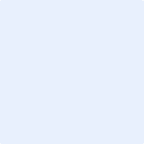 условный номерназначение этаж, на котором расположен Объектномер подъездаплощадь Объекта (проектная), м2площадь частей Объекта (проектная), м2площадь частей Объекта (проектная), м2условный номерназначение этаж, на котором расположен Объектномер подъездаплощадь Объекта (проектная), м2наименование помещения площадь (проектная), м2нежилое помещениеподземная автостоянка машино-местоКорпус Здания (далее – «Корпус Здания»)Условный номерУсловныйэтажУсловныйномер подъездаплощадь Объекта (проектная), м 2Площадь частей Объекта (проектная)Площадь частей Объекта (проектная)Назначение объекта долевого строительства/дополнительные характеристикиКорпус Здания (далее – «Корпус Здания»)Условный номерУсловныйэтажУсловныйномер подъездаплощадь Объекта (проектная), м 2наименование помещенияплощадь (проектная) м2Назначение объекта долевого строительства/дополнительные характеристикинежилое помещение / кладоваяКорпус Здания (далее – «Корпус Здания»)Условный номерУсловныйэтажУсловныйномер подъездаКоличество комнатКоличество помещений вспомогательного использованияОбщая площадь (проектная), рассчитанная без учета площади лоджий, балконов, веранд итеррас (проектная) (при наличии таковых), м 2Площадь лоджий, балконов, веранд и террас (проектная), рассчитанная с учетом понижающих коэффициентов, м 2Общая приведенная площадь (проектная), рассчитанная как сумма столбцов 7 и 8 Таблицы, м2Назначение объекта долевого строительства/ дополнительные характеристики12345678910жилое помещение (квартира) Застройщик:Общество с ограниченной ответственностью«Специализированный застройщик «Слава» Адрес (место нахождения): 123242, 
г. Москва, вн. тер. г. муниципальный округ Пресненский, Новинский бульвар,дом 31, помещ. 1/7ОГРН 1197746723239ИНН 7714456070КПП 770301001Представитель по доверенности____________________/ И.В. Дзюба (подпись, м.п.)Участник:______________________________________ года рождения, место рождения:_______________, пол: _______,  паспорт гражданина Российской Федерации ________, выдан _____________________ года, код подразделения _____________, зарегистрирован_ по адресу: ______________,действующ___ как законный представитель (мать/отец) своего/ей малолетнего сына/дочери Граждан__ Российской Федерации _________________________ года рождения, место рождения: ____________, пол: _________, Свидетельство о рождении гражданина Российской Федерации __________, выдано __________ Москвы ________ годазарегистрированн___ по адресу: _______________Контактный телефон: __________________Мобильный телефон: __________________Электронный адрес: ___________________________________________ /_____________(подпись)Видмногоквартирный домНазначениежилоеКоличество этажейминимальное количество этажей– 38Количество этажеймаксимальное количество этажей– 39Общая площадь Здания (проектная), кв. м144218,7Материал наружных стен и поэтажных перекрытийматериал наружных стен и каркаса объекта – иной вид материалов наружных стен и каркасов (модульная светопрозрачная конструкция фасада и монолитный железобетонный каркас)Материал наружных стен и поэтажных перекрытийматериал перекрытий - монолитные железобетонныеКласс энергоэффективностиАСейсмостойкость5 баллов